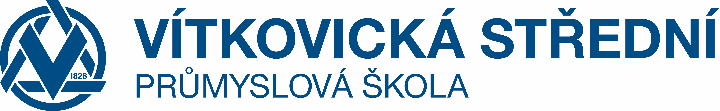 Žádost o změnu oboru a opakování ročníkuPříjmení a jméno žadatele: 	Datum narození: 	 Místo narození: 	Bydliště žadatele: 	Telefon: 	 E-mail: 	studovaný obor: 	 ročník:	Žádám o změnu oboru a opakování ročníku na obor: 	 ročník:	Vyjádření zákonného zástupce žáka:Příjmení a jméno zákonného zástupce: 		datum	podpis žadatele	podpis zákonného zástupce			(v případě nezletilosti žadatele)Vyjádření školy:	podpis ZŘTV	podpis ZŘPV	podpis ředitele školy	datum schválení	datum schválení	datum schválení